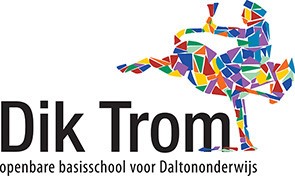 Focus en ambitie 2021-2022OnderwijsprocesTeamontwikkeling IKC ontwikkeling
Mogelijke focuspunten 2022-2023:Onderwijsplan TLOnderwijsplan Engels e.d.Teamscholing achtergronden meer- en hoogbegaafdheidMeer- en hoogbegaafdenbeleid uitbreiden